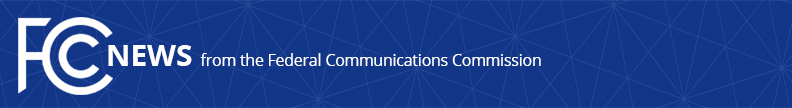 Media Contact:Austin BonnerAustin.Bonner@fcc.govFor Immediate ReleaseSTATEMENT OF FCC COMMISSIONER GEOFFREY STARKS ON THE PRESIDENTIAL TRANSITIONWASHINGTON, November 10, 2020—In response to today’s letter from Rep. Frank Pallone and Rep. Mike Doyle regarding the presidential transition, Commissioner Starks issued the following statement:“As two of my Republican colleagues observed in 2016, it is long-standing Commission practice that, upon a presidential transition, the agency suspends its consideration of any partisan, controversial items until the transition period is complete.  Our congressional leaders have called for Chairman Pai to respect this precedent, and I expect that he will abide by their request.”###Office of Commissioner Geoffrey Starks: (202) 418-2500 ASL Videophone: (844) 432-2275 TTY: (888) 835-5322 Twitter: @GeoffreyStarks www.fcc.gov/about/leadership/geoffrey-starks This is an unofficial announcement of Commission action. Release of the full text of a Commission order constitutes official action. See MCI v. FCC, 515 F.2d 385 (D.C. Cir. 1974).